Publicado en Madrid el 28/02/2024 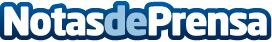 Impulsion revela los 4 fallos imperdonables en publicidad digital: cómo la IA puede jugar en contra de los anunciantesLa falta de comprensión y las expectativas irrealistas sobre estas herramientas, la calidad muchas veces deficiente de los datos, la sobresegmentación y la falta de supervisión humana correcta son los errores más comunes que cometen los anunciantes. La capacidad de la IA para personalizar mensajes y automatizar procesos ofrece una oportunidad sin precedentes para los anunciantes, pero para ello es necesario comprender bien sus capacidades y limitacionesDatos de contacto:Cristina BlancoTrescom / Ejecutiva de cuentas914 11 58 68Nota de prensa publicada en: https://www.notasdeprensa.es/impulsion-revela-los-4-fallos-imperdonables-en Categorias: Nacional Inteligencia Artificial y Robótica Comunicación Marketing Sociedad Madrid Emprendedores E-Commerce Consumo Digital http://www.notasdeprensa.es